Структура муниципального внутреннего долга муниципального образования «Килинчинский сельсовет» на 2021 год                                                                                                                                     тыс. рублей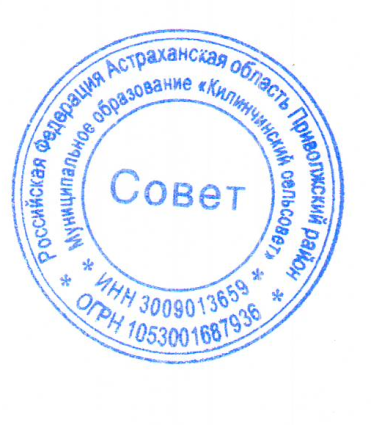 Величина муниципального долга на 01.01.2021гОбъем привлечения в 2021г.Объем погашения в 2021 г.Планируемая величина муниципального долга на 01.01.2021г.IМуниципальные займы, осуществляемые путем выпуска муниципальных ценных бумаг от имени муниципального образованияИтого по разделу I0,000,000,000,00IIКредиты полученные в коммерческих банках1 Предполагаемые кредиты в текущем году для покрытия временного кассового разрыва 0,00Итого по разделу  II0,000,000,000,00IIIБюджетные кредиты (ссуды) полученные из вышестоящего бюджета0,00186,262,2062,21.Соглашение №  от _______ на кредит по газификации частных домовладенийИтого по разделу III0,000,000,000,00IVМуниципальные гарантии, предоставленные  предприятиям и организациям муниципального образования "Приволжский район" для обеспечения исполнения их обязательств перед третьими лицамиИтого по разделу IV0,00186,262,262,2Всего0,000,000,000,00